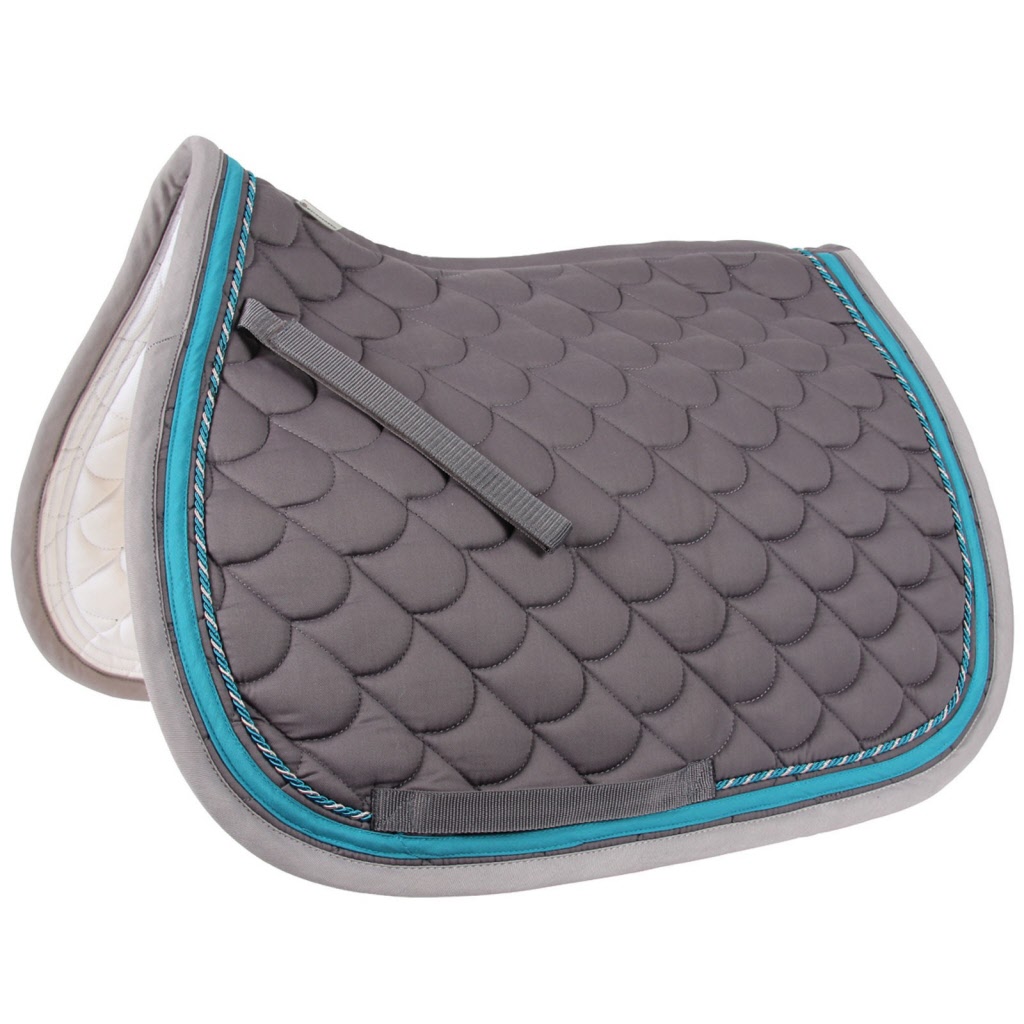 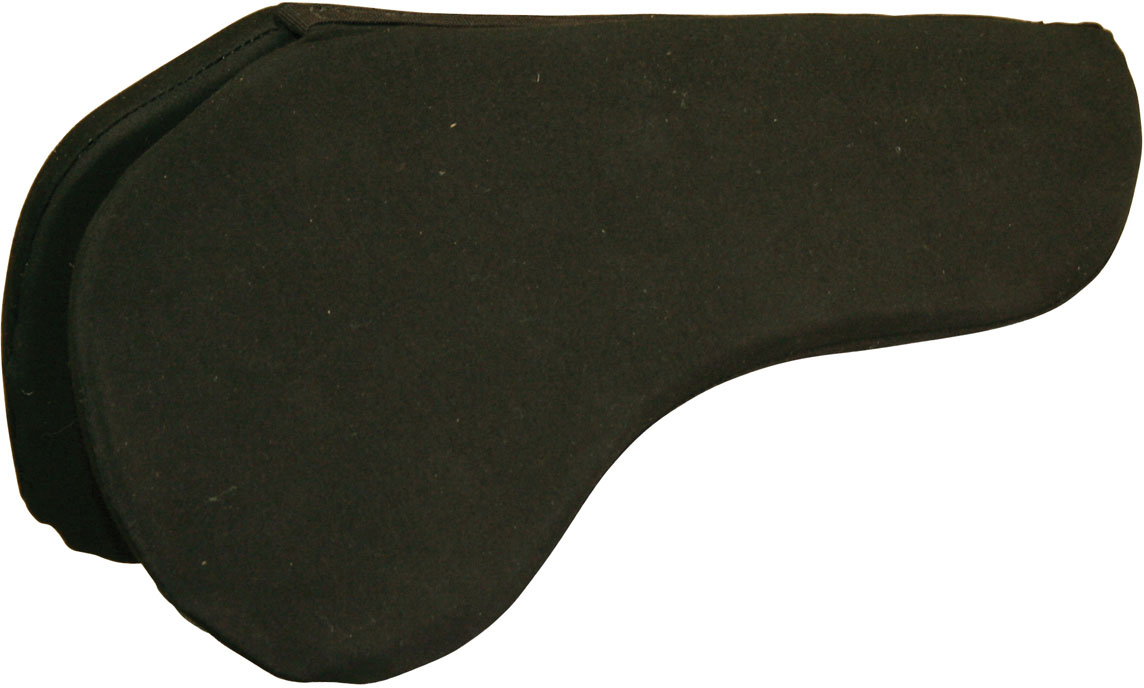 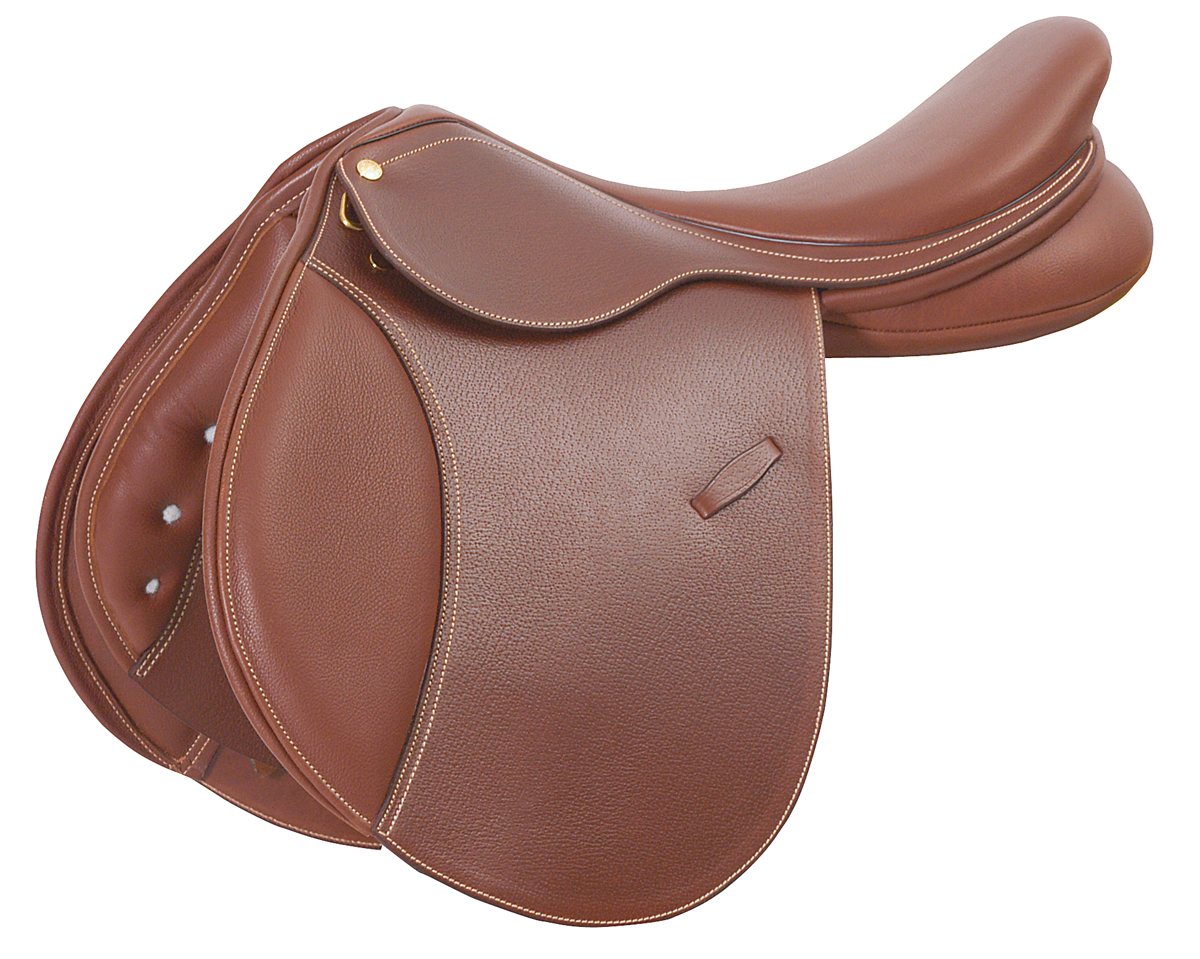 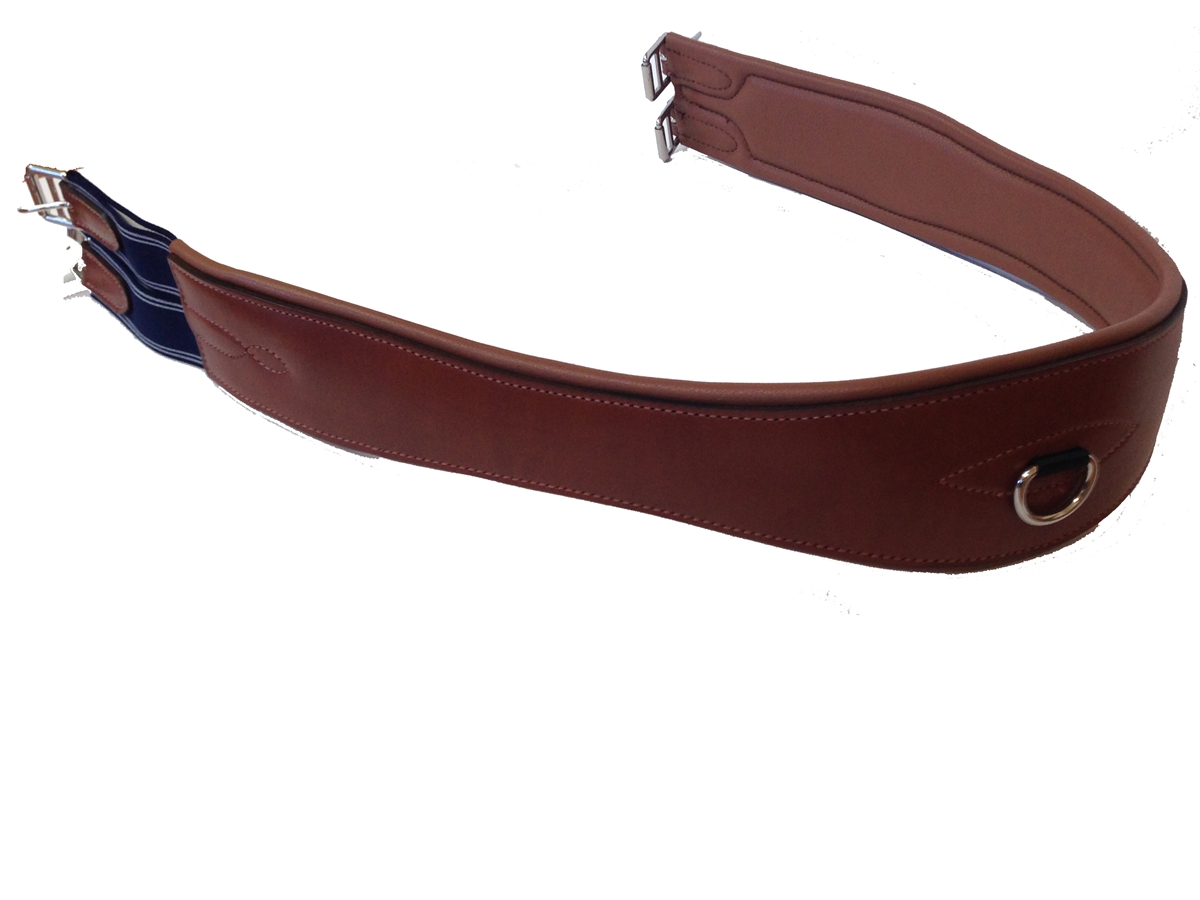 5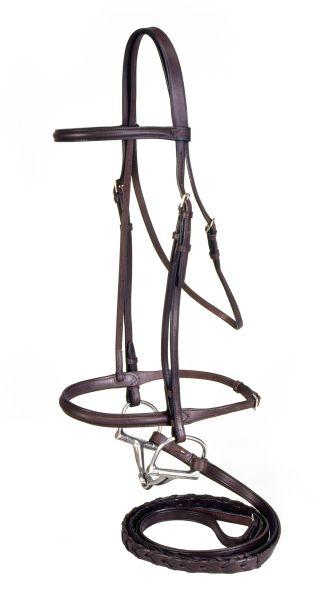 1234